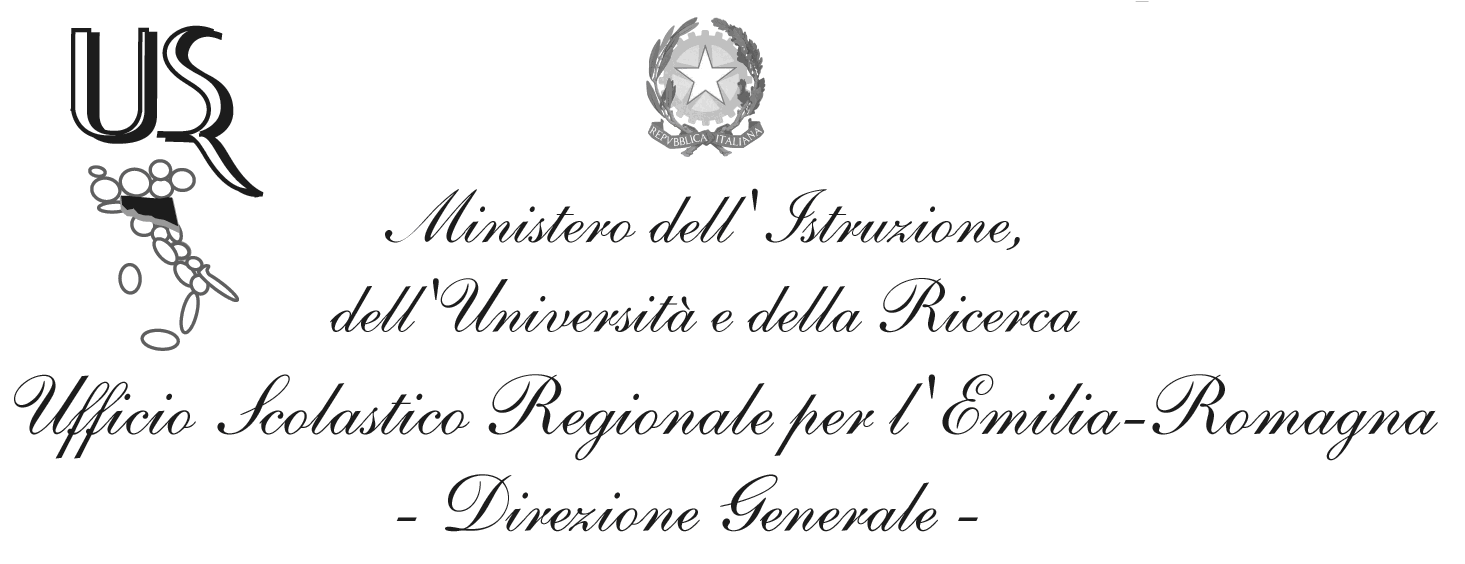 Ufficio VII - Ambito territoriale per la provincia di Forlì-Cesena e RiminiDISPONIBILITA’ per operazioni di Organico di fatto docenti Liceo Musicale ForlìLICEO MUSICALE FORLI’Storia della musica  			10Teoria analisi composizione			15Laboratorio musica d’insieme			13Tecnologie musicali			10ESECUZIONE E INTERPRETAZIONEChitarra			18	18	9Pianoforte			18	18	18	18Canto			18	17Percussioni			18	  5Flauto			18	  3Violino			18	  3Contrabbasso	 		12Violoncello			  8Sassofono			10Tromba			  5Clarinetto			14Oboe			  3Forlì, 4 agosto 2015					             IL DIRIGENTE 					          Giuseppe Pedrielli 		    Firma autografa sostitutiva a mezzo stampa        ai sensi dell’art.3, comma 2 del D.l.vo n. 39/1993